决赛注意事项各参赛单位：恭喜贵单位的项目进入2020广东省职工五小创新竞赛决赛。相关通知请见附件。需要主要的事项如下：请参赛人员扫以下二维码入竞赛群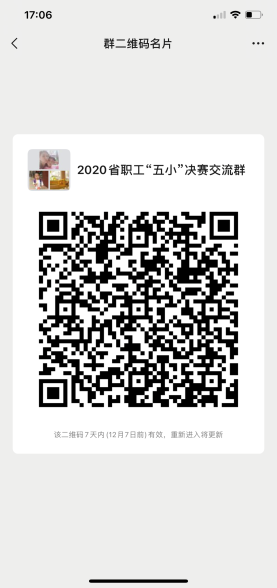 二、两个时间点需注意：1、12月4日提交：3个视频文件+1张合照+200字项目介绍2、12月6日前邮寄现场讲演PPT+纸质材料：（1）申报资料和补充资料一式9份，一起装订成册（盖工会章）（2）项目第一完成人确认承诺书，需全体成员签名、单位盖章（盖工会章）（3）统计表、报名表、疫情报备表（4）现场讲演PPT（比例16：9）三、决赛准备工作（一）材料提交1、所有进入决赛的项目均需提交纸质申报资料一式九份，资料包含《申报表》（附件6）和补充资料（补充材料尽量详实，涉及材料数据均需提供证明文件），《申报表》首页和内页均需盖工会章。《申报表》与补充材料同时装订成册。2、所有进入决赛的项目均需制作现场讲演PPT，如有模型、视频、实物演示等，可于竞赛当天带到会场现场展示。3、所有入选决赛项目均需按要求填写《2020年广东省职工“五小”创新成果竞赛项目第一完成人确认承诺书》（见附件4），项目组全体人员需签字并盖公章或工会章。4、所有入选决赛项目均需提供3条短视频作为活动展示宣传用，要求如下：（1）视频分辨率不低于1080P（1092*1080，比例：16：9），横版拍摄。（2）视频内容：①成员入镜口述，内容：祝愿：2020年广东省职工“五小”创新成果竞赛圆满成功！②成员入镜口述，内容：项目所在单位名称和项目名称；③20秒项目组成员工作或研讨场景。（3）以上内容录制时，如录制现场杂音较大，请另行分别录制1条安静环境下音频。（4）全体项目组成员合影一张，要求：视频分辨率800万像素以上（3264*2448），横版拍摄。（5）200字以内成果项目文字简介。5、资料提交或邮寄截止时间及地址视频文件截止时间：2020年12月4日纸质材料截止时间：2020年12月6日地    址：广州市质量协会办公室广州市越秀区沿江中路313号康富来大厦1005室邮    箱：gz83341934@163.com联系电话：83366278  83341934  联 系 人：陈小玲   龙建攀（二）决赛程序1、决赛当天现场电脑抽签比赛讲演顺序；2、PPT汇报讲演项目内容（8分钟以内）； 3、评审提问及答辩（视项目情况）；4、评委现场打分，去掉最高分与最低分取平均值，以决赛得分高低决出奖项，初赛成绩不带入决赛。